AGENȚIA PENTRU PROTECȚIA MEDIULUI SĂLAJDECIZIA ETAPEI DE ÎNCADRARE draftCa urmare a solicitării de emitere a acordului de mediu adresate de  S.C. SOLAR ENERGY FOCUS S.R.L , cu sediul în județul Constanța, municipiul Constanța, Bulevardul Mamaia, nr. 175, ataj 2, camera nr. 6, înregistrată la APM Sălaj cu nr. 467 din 23.01.2024, în baza:- Legii nr. 292/2018 privind evaluarea impactului anumitor proiecte publice şi private asupra mediului, și aOrdonanţei de Urgenţă a Guvernului nr. 57/2007 privind regimul ariilor naturale protejate, conservarea habitatelor naturale, a florei şi faunei sǎlbatice, aprobată cu modificǎri şi completǎri prin Legea nr. 49/2011, cu modificările și completările ulterioare,autoritatea competentă pentru protecţia mediului APM Sălaj decide, ca urmare a consultărilor desfăşurate în cadrul şedinţei Comisiei de Analiză Tehnică din data de 09.05.2024   că proiectul:CONSTRUIRE CENTRALĂ ELECTRICĂ FOTOVOLTAICĂ ,, CUCEU”, AMPLASARE POSTURI DE TRANSFORMARE JT/MT, STAȚIE DE TRANSFORMARE MT/IT, CIRCULAȚII TEHNOLOGICE, ÎMPREJMUIRE TEREN ȘI ORGANIZARE DE ȘANTIER, propus a fi amplasat în județul Sălaj, oraș Jibou, sat Cuceu,strada Cuceu, FN,  identificat prin CF 54985, 54986, 54987, 54988, nr. cadastral nr. 54985, 54986, 54987, 54988,nu se supune evaluării impactului asupra mediului Justificarea prezentei decizii:   I. Motivele care au stat la baza luării deciziei etapei de încadrare în procedura de evaluare a impactului asupra mediului sunt următoarele:a) Proiectul se încadrează în prevederile Legii nr. 292/2018 privind evaluarea impactului anumitor proiecte publice şi private asupra mediului, fiind încadrat  anexa 2, pct. 3 lit. a)-instalații industriale pentru producerea energiei electrice, termice și a aburului, altele decât cele prevăzute în anexa nr. 1;- autorităţile reprezentate în comisia de analiză tehnică nu au avut obiecţii/observaţii în ceea ce priveşte proiectul în cauză;- prezenta solicitare a fost mediatizată prin publicare anunţ în ziarul Sălăjeanul, afişare şi înregistrare anunţ la sediul Primăriei Jibou, precum şi la sediul şi pe pagina de internet a APM Sălaj, iar proiectul Deciziei etapei de încadrare a fost postat pe pagina de internet a APM Sălaj;- în urma mediatizării nu au fost înregistrate observaţii/obiecţii din partea publicului privind proiectul în cauză;- în  urma analizării caracteristicilor proiectului (mărime, producţia de deşeuri, emisii poluante, riscul de accidente), a localizării şi caracteristicilor impactului potenţial, s-a stabilit că realizarea acestuia nu va  avea  un impact semnificativ asupra calităţii factorilor de mediu;b) Caracteristicile proiectului:b1) dimensiunea şi concepţia întregului proiect:	Prezentul proiect are ca scop construirea unei centrale fotovoltaice, cu o putere instalată de aproximativ 25 MW prin care va fi valorificat potențialul solar al satului Cuceu, oras Jibou, judet Salaj, cu consecinte benefice asupra mediului, prin inlocuirea energiei electrice produse în instalatii conventionale cu energie electrică produsă din susrse regenerabile. Parcul fotovoltaic va fi dezvoltat/amplasat pe un teren de 280 009 mp, pe parcelele cu nr. cad. 54985, 54986, 54987 si 54988, proprietate privată asupra caruia titularul proiectului are drept de superficie pe o perioada de 35 ani. Accesul spre parcul fotovoltaic se va realiza din drumul comunal DC20, pe drumurile de exploatare existente, care vor fi reabilitate si consolidate pentru a permite accesul utilajelor atât pe perioada de construire cât și pe perioada de funcționare a parcului fotovoltaic.Amplasamentul proiectului propus are următoarele vecinătăți:Nord – terenuri agricole situate în extravilan si terenuri agricole in proprietatea    Consiliulului Local Jibou si în concesiunea ELITE POWER SRL (CF/CAD 55154)Est – terenuri agricole situate în extravilanSud – terenuri agricole situate în extravilan, intravilanul localitatii Cuceu si drumul comunal DC 20Vest – terenuri agricole situate în extravilan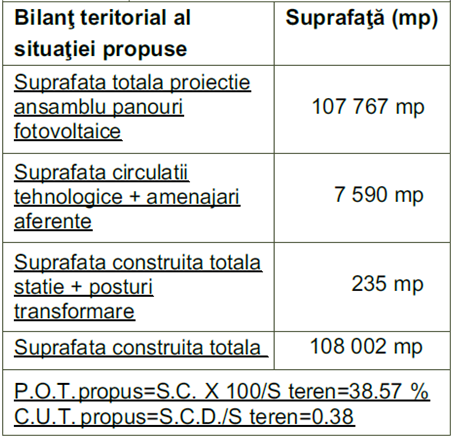 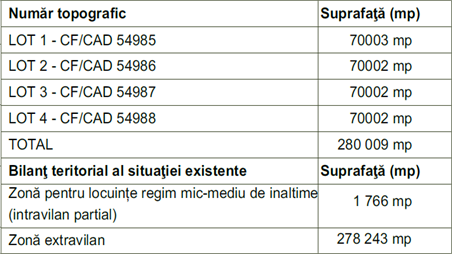 Tehnologia de realizare a parcului fotovoltaic cuprinde:-	lucrări în vederea nivelării terenului-	lucrări de amenajare a circulațiilor tehnologice interioare;-	montarea elementelor metalice de susținere a panourilor fotovoltaice;-	realizarea platformelor pentru posturile de transformare;-	lucrări pentru montarea panourilor fotovoltaice;-	montarea posturilor de transformare;-	saparea șanturilor și amplasarea liniilor electrice subterane;-	realizarea inchiderilor perimetrale;-	lucrări de refacere a terenului în zonele folosite temporar.Parcul fotovoltaic va fi compus din urmatoarele echipamente:panouri fotovoltaice monofaciale sau bifaciale – aproximativ 35802 buc;invertoare – aproximativ 70 buc.Posturi de transformare JT/MT kV  - aproximativ 4 buc;Cabluri electrice de curent continuu;Cabluri electrice de curent alternativ;Cabluri de comunicatii/fibra optica.Lucrările de construcții necesare pentru realizarea centralei electrice fotovoltaice sunt următoarele:Structuri metalice Panourile fotovoltaice se vor monta pe o suprastructură metalică alcatuită din profile metalice ușoare din oțel zincat de uz general pentru construcții. Îmbinarea pieselor subansamblurilor se face cu șuruburi de înaltă rezistență.Structura de rezistență principală a construcției modulare, pentru susținerea panourilor fotovoltaice, este alcătuita din profile metalice. Structurile metalice se vor fixa la sol prin încastrarea stâlpilor acestora prin vibropresare sau batere în teren, până la o adâncime propice de fundare. Împrejmuire și porți de accesZona  destinată panourilor, va fi împrejmuită cu un gard din panouri zincate de tip plasă bordurată sau plasă zincată, fixate pe stâlpi din teavă metalică. Stâlpii vor fi dispuși la intervale regulate de 2 m, încastrați direct în pământ prin batere sau cu fundații izolate din beton cu secțiunea orizontală de 50x50 cm. Fundațiile se vor executa de la suprafața terenului amenajat până la o adâncime de aproximativ 1.1 m (sub adâncimea cotei de îngheț). Porțile de acces, pietonale și auto, se vor realiza din țevi de oțel cu panouri sau plasă bordurată zincata.Circulații tehnologice interioare și reabilitarea drumurilor de acces din exteriorAccesul autovehiculelor și al utilajelor în incintă, se va realiza  prin racordarea căilor de comunicații tehnologice interioare la drumurile de exploatare existente în zonă. Posturi de transformare, sistem monitorizarePosturile de transformare vor fi avelope tip container, echipate complet, cu fundații prefabricate de beton armat amplasate pe un strat de fundare realizat din piatră spartă, peste care se va turna un strat de beton de egalizare și, după caz, pentru aducerea la cota necesară unei bune exploatări, se vor așeza pe un strat de nisip.Vor fi montate camere video de monitorizare.Realizare LES MT/JT în incinta parcului fotovoltaic pentru interconectarea echipamentelorTraseul LES MT/JT din incinta parcului se va stabili în funcție de rezultatele studiilor de specialitate, de condițiile din avize, soluția tehnică aleasă, numărul de transformatoare JT/MT etc și se va detalia la faza P.Th. Acesta se va amplasa doar in interiorul parcelelor afectate de proiect.Construire statie de transformareSe propune amplasarea statiei (nou proiectata) pe parcela identificate cu Nr. Cad 54986. Studiului de Solutie va fi în  funcție de condițiile stabilite în avizul tehnic de racordare.Lucrările la stația de transformare nou proiectata se realizeaza în regim de investițieIntregul amplasament va avea realizate și:-împrejmuire.-iluminat-instalație de paratrăsnet;-instalație priză de pământ;-gard de împrejmuire, porti si drumuri de acces pietonal si utilitar, etc;- SIS (sistem integrat de securitate: sistem de supraveghere, alarmare la incendiu si efractie, realizat de o firma autorizata).Lucrările de construcţii propriu-zise se vor putea executa într-o perioadă de 8 luni si acestea vor cuprinde:-	pregătirea organizării de șantier;-	nivelare teren;-	amenajarea circulațiilor tehnologice interioare-	montare posturi de transformare și stație de transformare;-	montare structură de susținere;-	montare panouri fotovoltaice;-	montare invertoare;-	amplasarea liniilor electrice subterane;-	refacerea zonelor utilizate temporar;-	dezafectarea organizării de șantierUtilități-Pentru implementarea proiectului nu sunt necesare utilitati.În perioada de construcție a obiectivului, apa va fi utilizată exclusiv pentru scopuri igienico – sanitare.                          Alimentarea cu apă potabilă pe perioada de organizare de santier se va asigura din surse externe.b2) cumularea cu alte proiecte existente şi/sau aprobate:  b3) utilizarea resurselor naturale, în special a solului, a terenurilor, a apei şi a biodiversităţii: La realizarea lucrărilor se vor utiliza materii prime conforme cu reglementările naționale în vigoare, precum și cu legislația și standardele UE.  Materiile prime utilizate vor fi:piatra spartă și concasată; nisip; balast;pietriș;Materiile prime vor fi achiziționate pe bază de contracte, de la fime specializate.     b4) cantitatea şi tipurile de deşeuri generate/gestionate: - vor rezulta deşeuri specifice lucrărilor de construcţii care vor fi gestionate conform OUG nr. 92/2021 privind regimul deşeurilor, aprobată prin Legea nr.17/2023; acestea vor fi colectate selectiv și se vor valorifica/elimina numai prin operatori economici autorizați;   b5) poluarea şi alte efecte negative: nu există posibilitatea apariţiei unor emisii semnificative în niciunul din factorii de mediu dacă vor fi respectate următoarele măsuri:pentru factorul de mediu apă:Perioada desfășurării lucrărilor de construcție-montaj.Măsurile de diminuare a impactului constau în:-apele uzate de tip menajer trebuie transportate la cea mai apropiată stație de epurare;-este interzisă deversarea de ape uzate rezultate pe perioada construcției în spațiile naturale existente în zonă;-întreținerea utilajelor (spălarea lor, efectuarea de reparații, schimburile de piese, de uleiuri, alimentarea cu carburanți etc.) se va realiza numai în locuri autorizate/special amenajate; -manipularea materialelor a pământului și a altor substanțe folosite se va face astfel încât să se evite antrenarea lor de către apele de precipitații; -materialele de construcție nu vor fi depozitate în vecinătatea cursurilor de apă, pentru a se împiedica o eventuală antrenare a lor;-utilajele și autovehiculele utilizate în timpul construcției parcului fotovoltaic nu vor staționa în vecinătatea cursurilor de apă, pentru a se evita eventuale pierderi de produse petroliere pe sol, care la rândul lor pot fi antrenate la o eventuală inundare a zonei.Perioada de operareTehnologiile utilizate în perioada funcționării parcului fotovoltaic nu înregistrează niciun impact semnificativ asupra factorului de mediu apă.pentru factorul de mediu aer:Perioada de execuție-Pe perioadă secetoasă se recomandă umectarea drumurilor de acces pentru limitarea antrenării prafului în zonele învecinate.-Emisiile de la vehiculele de transport trebuie să corespundă condițiilor tehnice prevăzute la inspecțiile tehnice efectuate periodic.-Utilajele și mijloacele de transport vor fi verificate periodic în ceea ce privește nivelul de monoxid de carbon și concentrațiile de emisii și vor fi puse în funcțiune numai după remedierea eventualelor defecțiuni.-Alimentarea cu carburanți a utilajelor si mijloacelor de transport se va face în stații de alimentare.-Procesele tehnologice care produc mult praf vor fi reduse în perioadele cu vânt puternic, sau se va urmări o umectare mai intensă a suprafețelor aflate sub acțiunea utilajelor de lucru sau a drumurilor de acces, în special a celor nepavate.-Drumurile de șantier vor fi permanent întreținute prin nivelare și stropire cu apă pentru a se reduce praful, sau cu lianți chimici pe bază de apă.Perioada de operareUn parc fotovoltaic nu produce emisii în atmosferă în perioada de funcționare motiv pentru care nu se prevăd măsuri de protecție a factorului de mediu aer.pentru sol şi subsol :Perioada de execuție-delimitarea zonelor de lucru înainte de începerea lucrărilor de construcții, astfel încât să fie indicate limitele între care se vor desfășura activitățile de construcție – montaj, precum și minimizarea zonelor afectate;-depozitarea temporară a componentelor panourilor și a materialelor de construcție trebuie să se desfășoare pe cât posibil pe terenuri utilizate în mod definitiv/temporar de proiect, pentru a se evita pe cât posibil efectul de tasare asupra suprafețelor suplimentare și pentru a diminua riscul producerii de accidente;-se interzice pe amplasament spălarea, întreținerea sau repararea, lucrările de întreținere a mijloacelor de transport, utilajelor și echipamentelor folosite;-deșeurile din cadrul organizării de șantier de pe durata executării lucrărilor se vor colecta în spații special amenajate, șă se vor  valorifica conform legislației în vigoare;-solul fertil decopertat va fi folosit ulterior pentru re-copertarea zonelor afectate;-îndepărtarea orizonturilor de sol vegetal și soluri de adâncime în mod controlat și depozitarea acosta în grămezi separate, cât mai aproape de locul de origine;-utilizarea la maximum a traseului drumului actual, concomitent cu respectarea condiționărilor pentru drumurile noi de acces ale echipamentelor energetice și ale utilajelor tehnologice;-utilizarea unor tehnologii avansate de construire;-refacerea vegetației prin reconstrucția ecologică în zona prin acoperirea cu strat de pământ vegetal și refacerea vegetației specifice habitatelor din zonă;-evitarea degradării zonelor învecinate amplasamentelor și a vegetației existente, din perimetrele adiacente;-alimentarea cu carburanți a mijloacelor de transport în stații de distribuție autorizate;-executarea lucrărilor de întreținere, reparații și spălare a utilajelor și mijloacelor de transport utilizate se va realiza prin societăți autorizate;-stocarea temporară controlată a materialelor, materiilor prime etc, se va face în spații special amenajate în zona organizării de șantier;-reabilitarea terenului aferent organizării de șantier după finalizarea lucrărilor de construcție-montaj și aducerea acestuia la starea inițială. Perioada de exploatareFuncționarea parcului fotovoltaic nu va avea niciun impact negativ asupra solului și subsolului.   b6) riscurile de accidente majore şi/sau dezastre relevante pentru proiectul în cauză, inclusiv cele cauzate de schimbările climatice, conform informaţiilor ştiinţifice: riscul de producere a accidentelor care ar putea afecta mediul este redus dacă se respectă normele de lucru;   b7) riscurile pentru sănătatea umană - de ex., din cauza contaminării apei sau a poluării atmosferice: Implementarea proiectului nu va avea impact negativ asupra conditiilor de viata ale locuitorilor (schimbari asupra calitatii mediului, zgomot, scaderea calitatii hranei etc.), având în vedere că în vecinătatea amplasamentului nu sunt zone locuite.Se vor lua toate măsurile necesare să fie respectate toate prevederile legilor în vigoare pe timpul execuției lucrărilor de realizare a investiţiei. Se vor respecta în totalitate lucrările necesare organizării de șantier, conform proiectului şi se vor desfăşura doar pe amplasamentul destinat acestuia. Organizarea de şantier -Organizarea de șantier va fi amenajată pe terenul identificat cu nr. cad. 54988, cu o suprafață de 2000 mp. Accesul la organizarea de șantier se va face de pe drumul de exploatare existent.-Organizarea de santier se va amenaja astfel incat sa nu aduca prejudicii mediului natural, impactul potențial asupra mediului este caracterizat ca fiind minor, cu efect local, limitat la perioada de execuție a proiectului.În timpul realizării lucrărilor, executantul va asigura protecția mediului și condițiile de securitate a muncii pentru muncitorii din șantier prin:-amenajarea spațiilor pentru depozitarea temporară a materialelor;-amenajarea spațiilor pentru staționarea utilajelor și mijloacelor de transport;-asigurarea funcționării componentelor organizării de șantier;-asigurarea condițiilor igienico-sanitare pentru personalul implicat în activitatea de construcții montaj;-dotarea cu materiale absorbante în vederea limitării posibilelor efecte ale poluării accidentale cu diverse produse petroliere/ uleiuri minerale;- colectarea selectivă a deșeurilor generate, inclusiv pentru deșeurile generate la punctele de lucru;-asigurarea dotărilor  în domeniul sănătății și securității muncii;-asigurarea dotărilor  în domeniul PSI;Dupa finalizarea lucrarilor de construire a parcului fotovoltaic terenul pe care se va amplasa organizarea de santier va fi readus la starea initiala.Componentele organizarii de șantier sunt construcții provizorii care vor functiona numai pe perioada   de executie a investitiei, toate urmând a fi dezafectate la terminarea lucrărilor.c) Amplasarea proiectelor:c1) utilizarea actuală şi aprobată a terenurilor: terenul aferent lucrărilor propuse conform certificatului de urbanism nr. 5 din 25.01.2024 emis de Primăria Orașului Jibou este în extravilanul orașului Jibou, parțial intravilan sat Cuceu și cuprinde terenul identificat  prin extrasele C.F.  nr. 54985, CF nr. 54987, CF 54988, având  categoria de folosință fâneață și teren neproductiv;c2) bogăţia, disponibilitatea, calitatea şi capacitatea de regenerare relative ale resurselor naturale, inclusiv solul, terenurile, apa şi biodiversitatea, din zonă şi din subteranul acesteia: -nu este cazul; c3) capacitatea de absorbţie a mediului natural, acordându-se o atenţie specială următoarelor zone:zone umede, zone riverane, guri ale râurilor:  nu este cazul ;zone costiere şi mediul marin: nu este cazul;zonele montane şi forestiere: este în extravilanul orașului Jibou, parțial intravilan sat Cuceu, având  categoria de folosință fâneață și teren neproductiv;arii naturale protejate de interes naţional, comunitar, internaţional: nu este cazul;zone clasificate sau protejate conform legislaţiei în vigoare: situri Natura 2000 desemnate în conformitate cu legislaţia privind regimul ariilor naturale protejate, conservarea habitatelor naturale, a florei şi faunei sălbatice; zonele prevăzute de legislaţia privind aprobarea Planului de amenajare a teritoriului naţional - Secţiunea a III-a - zone protejate, zonele de protecţie instituite conform prevederilor legislaţiei din domeniul apelor, precum şi a celei privind caracterul şi mărimea zonelor de protecţie sanitară şi hidrogeologică: nu este cazul; zonele în care au existat deja cazuri de nerespectare a standardelor de calitate a mediului prevăzute de legislaţia naţională şi la nivelul Uniunii Europene şi relevante pentru proiect sau în care se consideră că există astfel de cazuri: nu este cazul;zonele cu o densitate mare a populaţiei: nu este cazul;peisaje şi situri importante din punct de vedere istoric, cultural sau arheologic: nu este cazul; d) Tipurile şi caracteristicile impactului potenţial:d1) importanţa şi extinderea spaţială a impactului - de exemplu, zona geografică şi dimensiunea populaţiei care poate fi afectată: - punctual pe perioada de execuţie;d2) natura impactului: - impactul asupra zonei este temporar, pe termen scurt, doar pe perioada execuției;d3) natura transfrontalieră a impactului: - nu este cazul; -amplasamentul proiectului nu se află în apropierea graniței cu alte țări, proiectul nu va influența calitatea aerului înconjurător al altei țări sau nu va genera emisii în ape care se genereze efecte pe teritoriul altui stat;d4) intensitatea şi complexitatea impactului: - va fi mică pe perioada de execuţie şi funcţionare;d5) probabilitatea impactului - redusă, pe perioada de execuţie şi funcţionare; d6) debutul, durata, frecvenţa şi reversibilitatea preconizate ale impactului: - perioada de expunere va fi redusă, întrucât poluanţii se vor manifesta doar pe amplasamentul unde au loc lucrări de execuţie. În perioada de execuţie a proiectului durata și frecvența impactului asupra factorilor de mediu va fi temporar și pe termen scurt. Pe măsura realizării lucrărilor şi închiderii fronturilor de lucru, calitatea factorilor de mediu afectaţi va reveni la parametrii iniţiali;d7) cumularea impactului cu impactul altor proiecte existente şi/sau aprobate:- nu este cazul;d8) posibilitatea de reducere efectivă a impactului: -respectarea legislației în vigoare și respectarea condițiilor din prezenta decizie etapă de încadrare.II. Motivele pe baza cărora s-a stabilit necesitatea neefectuării evaluării adecvate sunt următoarele: Proiectul propus nu intră sub incidenţa art. 28  din Ordonanţa de Urgenţă a Guvernului nr. 57/2007 privind regimul ariilor naturale protejate, conservarea habitatelor naturale, a florei şi faunei sălbatice, aprobată cu modificări şi completări prin Legea nr. 49/2011, cu modificările şi completările ulterioare, deoarece amplasamentul proiectului nu este situat ȋn arii protejate de interes naţional, comunitar sau internațional, conform coordonatelor Stereo 70 prezentate în documentaţie.III. Motivele pe baza cărora s-a stabilit necesitatea neefectuării evaluării impactului asupra corpurilor de apă: - Proiectul propus nu intră sub incidenţa prevederilor art. 48 şi 54 din Legea apelor nr. 107/1996, cu modificările şi completările ulterioare,- conform  consultanței tehnice nr. SJ+10/28.02.2024, emisă de S.G.A. Sălaj pentru această investiție nu este necesară reglementarea din punct de vedere a gospodăririi apelor ;Caracteristicile proiectului şi/sau condiţiile de realizare a proiectului:Respectarea prevederilor art. 20 alin. (1) din Legea nr. 292/2018, privind evaluarea impactului anumitor proiecte publice şi private asupra mediului: "În situaţia în care, după emiterea acordului de mediu şi înaintea obţinerii aprobării de dezvoltare, proiectul a suferit modificări, titularul proiectului este obligat să notifice în scris autoritatea competentă pentru protecţia mediului emitentă cu privire la aceste modificări."Conform art. 43, alin. 3-4 din anexa. nr. 5 la procedură, din Legea nr. 292/2018 privind evaluarea impactului anumitor proiecte publice şi private asupra mediului: ”(3) La finalizarea proiectelor publice şi private care au făcut obiectul procedurii de evaluare a impactului asupra mediului, autoritatea competentă pentru protecţia mediului care a parcurs procedura verifică respectarea prevederilor deciziei etapei de încadrare sau a acordului de mediu, după caz; (4) Procesul-verbal întocmit în situaţia prevăzută la alin. (3) se anexează şi face parte integrantă din procesul-verbal de recepţie la terminarea lucrărilor.”În cadrul organizării de şantier, după caz, precum şi pe durata execuţiei lucrărilor se vor lua toate măsurile necesare pentru evitarea poluării factorilor de mediu sau prejudicierea stării de sânătate sau confort a populaţiei, fiind obligatoriu să se respecte normele, standardele şi legislaţia privind protecţia mediului, în vigoare;Colectarea deşeurilor rezultate pe durata execuţiei lucrărilor şi depozitarea/ valorificarea acestora cu respectarea prevederilor legislaţiei privind regimul deşeurilor.Respectarea prevederilor actelor/avizelor emise de alte autorităţi pentru prezentul proiect.Respectarea prevederilor Ord. nr. 119/2014, cu modificările ulterioare, privind nivelul de zgomot.Interzicerea depozitării direct pe sol a deşeurilor sau a materialelor cu pericol de poluare.Luarea tuturor măsurilor de prevenire eficientă a poluării, care să asigure că nici o poluare importantă nu va fi cauzată.Evitarea producerii de deșeuri și, în cazul în care aceasta nu poate fi evitată, valorificarea lor, iar în caz de imposibilitate tehnică și economică, luarea măsurilor pentru neutralizarea și eliminarea acestora, evitându-se sau reducându-se impactul asupra mediului.Prevenirea accidentelor și limitarea consecințelor acesora.Să supravegheze desfășurarea activității, astfel încât să nu se producă fenomene de poluare.Se interzice depozitarea pe amplasament de substanțe și preparate periculoase.Menținerea în stare de curățenie a spațiului destinat implementării proiectului, fără depozitări necontrolate de deșeuri.Asigurarea refacerii mediului în toată zona de implementare a proiectului.Colectarea selectivă și controlată a deșeurilor pe categorii, valorificarea celor reciclabile și eliminarea celor nerecuperabile prin firme specializate și autorizate, conform OUG nr. 92/2021 privind regimul deșeurilor, aprobată prin Legea nr.17/2023.Se impune respectarea cu strictețe a amplasamentului, fără extinderi sau modificări ulterioare.În cazul producerii unui prejudiciu, titularul activității suportă costul pentru repararea prejudiciului și înlătură urmările produse de acesta, restabilind condițiile anterioare producerii prejudiciului, potrivit principiului ”poluatorul plătește”.     Prezenta decizie este valabilă pe toată perioada de realizare a proiectului, iar în situaţia în care intervin elemente noi, necunoscute la data emiterii prezentei decizii, sau se modifică condiţiile care au stat la baza emiterii acesteia, titularul proiectului are obligaţia de a notifica autoritatea competentă emitentă.    Orice persoană care face parte din publicul interesat şi care se consideră vătămată într-un drept al său ori într-un interes legitim se poate adresa instanţei de contencios administrativ competente pentru a ataca, din punct de vedere procedural sau substanţial, actele, deciziile ori omisiunile autorităţii publice competente care fac obiectul participării publicului, inclusiv aprobarea de dezvoltare, potrivit prevederilor Legii contenciosului administrativ nr. 554/2004, cu modificările şi completările ulterioare.    Se poate adresa instanţei de contencios administrativ competente şi orice organizaţie neguvernamentală care îndeplineşte condiţiile prevăzute la art. 2 din Legea nr. 292/2018 privind evaluarea impactului anumitor proiecte publice şi private asupra mediului, considerându-se că acestea sunt vătămate într-un drept al lor sau într-un interes legitim.    Actele sau omisiunile autorităţii publice competente care fac obiectul participării publicului se atacă în instanţă odată cu decizia etapei de încadrare, cu acordul de mediu ori, după caz, cu decizia de respingere a solicitării de emitere a acordului de mediu, respectiv cu aprobarea de dezvoltare sau, după caz, cu decizia de respingere a solicitării aprobării de dezvoltare.    Înainte de a se adresa instanţei de contencios administrativ competente, persoanele prevăzute la art. 21 din Legea nr. 292/2018 privind evaluarea impactului anumitor proiecte publice şi private asupra mediului au obligaţia să solicite autorităţii publice emitente a deciziei prevăzute la art. 21 alin. (3) sau autorităţii ierarhic superioare revocarea, în tot sau în parte, a respectivei decizii. Solicitarea trebuie înregistrată în termen de 30 de zile de la data aducerii la cunoştinţa publicului a deciziei.    Autoritatea publică emitentă are obligaţia de a răspunde la plângerea prealabilă prevăzută la art. 22 alin. (1) în termen de 30 de zile de la data înregistrării acesteia la acea autoritate.    -Procedura de soluţionare a plângerii prealabile prevăzută la art. 22 alin. (1) este gratuită şi trebuie să fie echitabilă, rapidă şi corectă.    Prezenta decizie poate fi contestată în conformitate cu prevederile Legii nr. 292/2018 privind evaluarea impactului anumitor proiecte publice şi private asupra mediului şi ale Legii contenciosului administrativ nr. 554/2004, cu modificările şi completările ulterioare.    Prezentul act nu exonerează de răspundere titularul, proiectantul si/sau constructorul în cazul producerii unor accidente în timpul execuţiei lucrărilor sau exploatării acestora.Conform prevederilor Ord. nr. 1798/2007 cu modificările ulterioare, titularul are obligaţia ca la finalizarea investiţiei şi la punerea în funcţiune a obiectivului să solicite şi să obţină autorizaţie de mediu.DIRECTOR EXECUTIVdr. ing. Aurica GRECŞef Serviciu Avize, Acorduri, Autorizații, 				                       ing. Gizella Balint                                                                      	Întocmit, ing. Steliana BaneaPP existente/planificateUATDistanta Construire  centrala electrica fotovoltaica „JIBOU”, amplasare posturi de transformare JT/MT, stație de transformare MT/IT, circulații tehnologice, împrejmuire teren, organizare de șantier si pozare LES MT/JT pe drumul identificat cu nr. cad 50761JibouIn vecinatateConstruire  centrala electrica fotovoltaica "SOMES", amplasare posturi de transformare JT/MT, stație de transformare MT/IT, circulații tehnologice, împrejmuire teren și organizare de șantierJibouIn vecinatate